What you need to doRead before startingComplete the formSubmit applicationNext stepsMake sure all sections are complete and you have supplied all supporting documentsSubmit your application at any Port Phillip Town Hall or via emailWe will notify you when your application has been processedThis application forms a legal 
document and penalties exist for providing false or misleading information.How to applySubmit this form and required supporting documentation:How to applySubmit this form and required supporting documentation:Further information03 9209 6292Further information03 9209 6292This application forms a legal 
document and penalties exist for providing false or misleading information.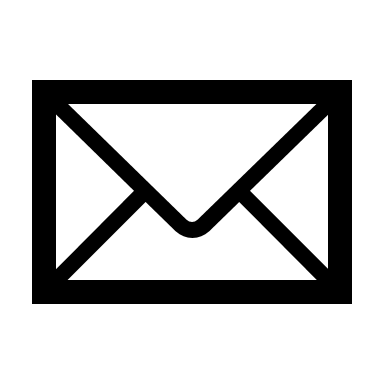 healthservicesunit@portphillip.vic.gov.auportphillip.vic.gov.au/councilservices/
business-in-portphillip/business-
permits/food-business-permitThis application forms a legal 
document and penalties exist for providing false or misleading information.Health Services City of Port Phillip Private Bag 3St Kilda VIC 31821DeclarationThe information provided in this application is true and complete to the best of my knowledgeThe information provided in this application is true and complete to the best of my knowledge2Business owner’s detailsIf the business is owned by an individual or partnership all owners must complete and sign.If the business is owned by an individual or partnership all owners must complete and sign.If the business is owned by an individual or partnership all owners must complete and sign.If the business is owned by an individual or partnership all owners must complete and sign.If the business is owned by an individual or partnership all owners must complete and sign.If the business is owned by an individual or partnership all owners must complete and sign.If the business is owned by an individual or partnership all owners must complete and sign.If the business is owned by an individual or partnership all owners must complete and sign.If the business is owned by an individual or partnership all owners must complete and sign.If the business is owned by an individual or partnership all owners must complete and sign.If the business is owned by an individual or partnership all owners must complete and sign.If the business is owned by an individual or partnership all owners must complete and sign.If the business is owned by an individual or partnership all owners must complete and sign.If the business is owned by an individual or partnership all owners must complete and sign.If you are notifying as an individual or businessIf you are notifying as an individual or businessIf you are notifying as an individual or businessIf you are notifying as an individual or businessIf you are notifying as an individual or businessIf you are notifying as an individual or businessIf you are notifying as an individual or businessIf you are notifying as an individual or businessIf you are notifying as an individual or businessIf you are notifying as an individual or businessIf you are notifying as an individual or businessIf you are notifying as an individual or businessIf you are notifying as an individual or businessIf you are notifying as an individual or businessOwner 1Owner 1Owner 1Owner 1Owner 1Owner 1Owner 1Owner 1Owner 1Owner 1Owner 1Owner 1Owner 1Owner 1First nameFirst nameFirst nameFirst nameLast nameLast nameLast nameLast nameLast nameLast nameLast nameLast nameLast nameLast nameOwner 2 (if applicable)Owner 2 (if applicable)Owner 2 (if applicable)Owner 2 (if applicable)Owner 2 (if applicable)Owner 2 (if applicable)Owner 2 (if applicable)Owner 2 (if applicable)Owner 2 (if applicable)Owner 2 (if applicable)Owner 2 (if applicable)Owner 2 (if applicable)Owner 2 (if applicable)Owner 2 (if applicable)First nameFirst nameFirst nameFirst nameLast nameLast nameLast nameLast nameLast nameLast nameLast nameLast nameLast nameLast nameIf you are notifying as a companyIf you are notifying as a companyIf you are notifying as a companyIf you are notifying as a companyIf you are notifying as a companyIf you are notifying as a companyIf you are notifying as a companyIf you are notifying as a companyIf you are notifying as a companyIf you are notifying as a companyIf you are notifying as a companyIf you are notifying as a companyIf you are notifying as a companyIf you are notifying as a companyCompany nameCompany nameCompany nameCompany nameCompany nameCompany nameACNACNACNACNACNACNACNACNAuthority (the person authorised to make application on behalf of the company)Authority (the person authorised to make application on behalf of the company)Authority (the person authorised to make application on behalf of the company)Authority (the person authorised to make application on behalf of the company)Authority (the person authorised to make application on behalf of the company)Authority (the person authorised to make application on behalf of the company)Authority (the person authorised to make application on behalf of the company)Authority (the person authorised to make application on behalf of the company)Authority (the person authorised to make application on behalf of the company)Authority (the person authorised to make application on behalf of the company)Authority (the person authorised to make application on behalf of the company)Authority (the person authorised to make application on behalf of the company)Authority (the person authorised to make application on behalf of the company)Authority (the person authorised to make application on behalf of the company)Owner’s contact detailsOwner’s contact detailsOwner’s contact detailsOwner’s contact detailsOwner’s contact detailsOwner’s contact detailsOwner’s contact detailsOwner’s contact detailsOwner’s contact detailsOwner’s contact detailsOwner’s contact detailsOwner’s contact detailsOwner’s contact detailsOwner’s contact detailsPostal addressPostal addressPostal addressPostal addressPostal addressPostal addressPostal addressPostal addressPostal addressPostal addressPostal addressPostal addressPostal addressPostal addressSuburbSuburbSuburbSuburbSuburbSuburbSuburbSuburbStateStateStatePostcodePostcodePostcodePhone numberPhone numberMobile phone numberMobile phone numberMobile phone numberMobile phone numberMobile phone numberMobile phone numberMobile phone numberMobile phone numberMobile phone numberMobile phone numberMobile phone numberEmailEmailEmailEmailEmailEmailEmailEmailEmailEmailEmailEmailEmail3Business detailsType of food premises (eg: Bottleshop, newsagency)Type of food premises (eg: Bottleshop, newsagency)Type of food premises (eg: Bottleshop, newsagency)Type of food premises (eg: Bottleshop, newsagency)Type of food premises (eg: Bottleshop, newsagency)Type of food premises (eg: Bottleshop, newsagency)Type of food premises (eg: Bottleshop, newsagency)Type of food premises (eg: Bottleshop, newsagency)Type of food premises (eg: Bottleshop, newsagency)Type of food premises (eg: Bottleshop, newsagency)Type of food premises (eg: Bottleshop, newsagency)Type of food premises (eg: Bottleshop, newsagency)Type of food premises (eg: Bottleshop, newsagency)Type of food premises (eg: Bottleshop, newsagency)Trading nameTrading nameTrading nameTrading nameTrading nameTrading nameTrading nameTrading nameABNABNABNABNABNABNBusiness addressBusiness addressBusiness addressBusiness addressBusiness addressBusiness addressBusiness addressBusiness addressBusiness addressBusiness addressBusiness addressBusiness addressBusiness addressBusiness addressUnit numberNumberStreet nameStreet nameStreet nameStreet nameStreet nameStreet nameStreet nameStreet nameStreet nameStreet nameSuburbSuburbSuburbSuburbSuburbSuburbSuburbSuburbSuburbStateStatePostcodePostcodePostcodeNumber of employees
working on your busiest dayNumber of employees
working on your busiest dayNumber of employees
working on your busiest dayNumber of employees
working on your busiest dayNumber of employees
working on your busiest dayNumber of employees
working on your busiest day
Hours of operation (eg: Mon-Fri 9-5, Sat 10-4)
Hours of operation (eg: Mon-Fri 9-5, Sat 10-4)
Hours of operation (eg: Mon-Fri 9-5, Sat 10-4)
Hours of operation (eg: Mon-Fri 9-5, Sat 10-4)
Hours of operation (eg: Mon-Fri 9-5, Sat 10-4)
Hours of operation (eg: Mon-Fri 9-5, Sat 10-4)
Hours of operation (eg: Mon-Fri 9-5, Sat 10-4)
Hours of operation (eg: Mon-Fri 9-5, Sat 10-4)4Manager’s detailsManager’s nameManager’s nameManager’s nameManager’s nameManager’s nameBest number to contact you onBest number to contact you onEmail addressEmail addressEmail address5Type of food handling activity (choose from the list below)Type of food handling activity (choose from the list below)Type of food handling activity (choose from the list below)Type of food handling activity (choose from the list below)Type of food handling activity (choose from the list below)The sale to members of the public of pre-packaged low risk food such as confectionery, crisps, frozen ice cream, milk, bottled drinks. For example, newsagents, pharmacies, bottle shops and some milk bars;The sale to members of the public or the wholesale of whole (uncut) fruit or vegetables;A wine tasting for members of the public, which may include the serving of cheese or low risk food that has been prepared and is ready to eat;Serving of coffee, tea (with or without milk, soy, almond, or any other liquid), alcohol (including the addition of sliced fruit, pasteurised dairy products), water, soft drink (except fermented soft drinks containing a live culture) intended for immediate consumption, but does not include unpasteurised processed fruit or vegetables (e.g., fresh juice) or any drink which has any other potentially hazardous food added, such as unpasteurised egg;The handling of low risk food or cut fruit or vegetables and the serving of that food to children at a sessional children’s service;Offering members of the public a free sample of low risk food for immediate consumption if that is, or will be, available for sale at the premises in a packaged form;The handling and serving of food at a family day care service premises, residence, and approved family day care venue.6SignaturesSignature - Applicant 1Signature - Applicant 1Signature - Applicant 2 (if applicable)Signature - Applicant 2 (if applicable)Print namePrint namePrint namePrint nameDateDateDateDateIf the business is owned by a sole trader or partnership, the owner(s) must signIf the business is owned by a company, the applicant on behalf of that body must signIf the business is owned by a sole trader or partnership, the owner(s) must signIf the business is owned by a company, the applicant on behalf of that body must signIf the business is owned by a sole trader or partnership, the owner(s) must signIf the business is owned by a company, the applicant on behalf of that body must signIf the business is owned by a sole trader or partnership, the owner(s) must signIf the business is owned by a company, the applicant on behalf of that body must sign